Seznam vybraných žádostí – 6. výzva		Finanční prostředky alokované na 6.výzvu:    8 946 997,- KčV Suché Lozi                   dne 21.6.2012		  Mgr. Petr GazdíkSeznam nevybraných žádostí – 6. výzvaV Suché Lozi                   dne 21.6.2012		  Mgr. Petr Gazdík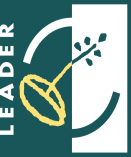 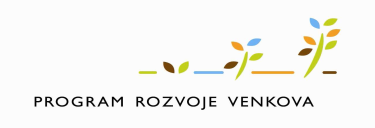 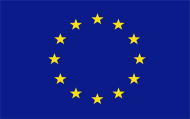 Evropský zemědělský fond pro rozvoj venkova, Evropa investuje do venkovských oblastíRegistrační číslo MAS08/005/41100/672/000169Název MASMAS Východní SlováckoČísloFichePořadí v rámci FichePořadí v rámci FicheNázev žadateleMísto realizaceNázev žadateleMísto realizaceIČIČNázev projektuNázev projektuPočetbodůPočetbodůDoporučená výše dotace (Kč)Doporučená výše dotace (Kč)Fiche č. 1 – Rozvoj infrastruktury na Východním SlováckuFiche č. 1 – Rozvoj infrastruktury na Východním SlováckuFiche č. 1 – Rozvoj infrastruktury na Východním SlováckuFiche č. 1 – Rozvoj infrastruktury na Východním SlováckuFiche č. 1 – Rozvoj infrastruktury na Východním SlováckuFiche č. 1 – Rozvoj infrastruktury na Východním SlováckuFiche č. 1 – Rozvoj infrastruktury na Východním SlováckuFiche č. 1 – Rozvoj infrastruktury na Východním SlováckuFiche č. 1 – Rozvoj infrastruktury na Východním SlováckuFiche č. 1 – Rozvoj infrastruktury na Východním SlováckuFiche č. 1 – Rozvoj infrastruktury na Východním SlováckuFiche č. 1 – Rozvoj infrastruktury na Východním SlováckuFiche č. 1 – Rozvoj infrastruktury na Východním Slovácku111Obec BánovBánovObec BánovBánov0029078500290785Stavební úpravy MŠ BánovStavební úpravy MŠ Bánov43431 649 7001 649 700122FC StráníStráníFC StráníStrání4850654148506541Zateplení fasády, výměna oken a dveří v kabinách FC StráníZateplení fasády, výměna oken a dveří v kabinách FC Strání3939198 000198 000133NIVNIČKANivniceNIVNIČKANivnice2664553026645530Krojovaná NivničkaKrojovaná Nivnička3939711 000711 000144Základní škola a Mateřská škola Bystřice pod Lopeníkem, příspěvková organizaceBystřice pod LopeníkemZákladní škola a Mateřská škola Bystřice pod Lopeníkem, příspěvková organizaceBystřice pod Lopeníkem7098470170984701Keramická dílna pro malé i velké ruceKeramická dílna pro malé i velké ruce383894 50094 500155Obec KorytnáKorytnáObec KorytnáKorytná0029103000291030Víceúčelová hala v KorytnéVíceúčelová hala v Korytné36361 033 7221 033 722166Český svaz včelařů, o.s., základní organizace BánovBánovČeský svaz včelařů, o.s., základní organizace BánovBánov7081284570812845Vybavení bánovských včelařůVybavení bánovských včelařů3030108 000108 000177Obec StráníStráníObec StráníStrání0029134000291340Pořízení velkoplošného stanuPořízení velkoplošného stanu2929373 500373 500188Myslivecké sdružení Javorina StráníMyslivecké sdružení Javorina Strání6037147160371471Zakoupení mrazícího boxuZakoupení mrazícího boxu2525122 400122 400Fiche č. 4 – Rozvoj služeb v cestovním ruchuFiche č. 4 – Rozvoj služeb v cestovním ruchuFiche č. 4 – Rozvoj služeb v cestovním ruchuFiche č. 4 – Rozvoj služeb v cestovním ruchuFiche č. 4 – Rozvoj služeb v cestovním ruchuFiche č. 4 – Rozvoj služeb v cestovním ruchuFiche č. 4 – Rozvoj služeb v cestovním ruchuFiche č. 4 – Rozvoj služeb v cestovním ruchuFiche č. 4 – Rozvoj služeb v cestovním ruchuFiche č. 4 – Rozvoj služeb v cestovním ruchuFiche č. 4 – Rozvoj služeb v cestovním ruchuFiche č. 4 – Rozvoj služeb v cestovním ruchuFiche č. 4 – Rozvoj služeb v cestovním ruchu411Obec KorytnáKorytnáObec KorytnáKorytná0029103000291030Rekonstrukce krytého bazénu v KorytnéRekonstrukce krytého bazénu v Korytné5959799 999799 999422Obec StráníStráníObec StráníStrání0029134000291340Vybavení penzionu ZámečekVybavení penzionu Zámeček373740 00040 000Fiche č. 5 - Rozvoj zemědělstvíFiche č. 5 - Rozvoj zemědělstvíFiche č. 5 - Rozvoj zemědělstvíFiche č. 5 - Rozvoj zemědělstvíFiche č. 5 - Rozvoj zemědělstvíFiche č. 5 - Rozvoj zemědělstvíFiche č. 5 - Rozvoj zemědělstvíFiche č. 5 - Rozvoj zemědělstvíFiche č. 5 - Rozvoj zemědělstvíFiche č. 5 - Rozvoj zemědělstvíFiche č. 5 - Rozvoj zemědělstvíFiche č. 5 - Rozvoj zemědělstvíFiche č. 5 - Rozvoj zemědělství511Zemek JiříVlčnovZemek JiříVlčnov4625573746255737Nákup neseného pluhuNákup neseného pluhu505096 00096 000522Ing. Šobáň PetrVlčnovIng. Šobáň PetrVlčnov4495990744959907Nákup krmného vozuNákup krmného vozu4545300 000300 000533Tykal AntonínVlčnovTykal AntonínVlčnov4344422943444229Radličkový podmítač pro firmu Antonín TykalRadličkový podmítač pro firmu Antonín Tykal4040452 000452 000544Rigó FrantišekStráníRigó FrantišekStrání4849013048490130Zemědělský traktor pro malou farmuZemědělský traktor pro malou farmu4040497 500497 500Fiche č. 7 – Podpora drobných, malých a nových podnikatelůFiche č. 7 – Podpora drobných, malých a nových podnikatelůFiche č. 7 – Podpora drobných, malých a nových podnikatelůFiche č. 7 – Podpora drobných, malých a nových podnikatelůFiche č. 7 – Podpora drobných, malých a nových podnikatelůFiche č. 7 – Podpora drobných, malých a nových podnikatelůFiche č. 7 – Podpora drobných, malých a nových podnikatelůFiche č. 7 – Podpora drobných, malých a nových podnikatelůFiche č. 7 – Podpora drobných, malých a nových podnikatelůFiche č. 7 – Podpora drobných, malých a nových podnikatelůFiche č. 7 – Podpora drobných, malých a nových podnikatelůFiche č. 7 – Podpora drobných, malých a nových podnikatelůFiche č. 7 – Podpora drobných, malých a nových podnikatelů711Ing. Vintr VáclavStráníIng. Vintr VáclavStrání7566512375665123Rozvoj a oprava sportovně – tenisového areálu TENIS CENTRUM VINTR v obci StráníRozvoj a oprava sportovně – tenisového areálu TENIS CENTRUM VINTR v obci Strání7676172 575172 575722Johaník PavelSuchá LozJohaník PavelSuchá Loz4159870941598709Pořízení formátovací pilyPořízení formátovací pily656592 00092 000733Mahdal PetrSuchá LozMahdal PetrSuchá Loz7120242171202421Formátovací pilaFormátovací pila6565130 000130 000744Volný LadislavBánovVolný LadislavBánov1009986710099867Rozvoj truhlářské dílnyRozvoj truhlářské dílny5050468 000468 000755Jankůj VítězslavBánovJankůj VítězslavBánov7441731274417312Nákup traktoru pro firmu Vítězslav Jankůj - elektroinstalaceNákup traktoru pro firmu Vítězslav Jankůj - elektroinstalace4545897 500897 500Celkem KčCelkem KčCelkem KčCelkem KčCelkem Kč8 236 396,-8 236 396,-8 236 396,-8 236 396,-8 236 396,-8 236 396,-8 236 396,-8 236 396,-jméno a podpis statutárního zástupce MAS, příp. osoby pověřené plnou mocí k předání Žádostí o dotaciRegistrační číslo MAS08/005/41100/672/000169Název MASMAS Východní SlováckoČísloFichePořadí v rámci FicheNázev žadateleMísto realizaceIČNázev projektuPočetbodůDotace (Kč)-------Celkem KčCelkem KčCelkem Kč0000jméno a podpis statutárního zástupce MAS, příp. osoby pověřené plnou mocí k předání Žádostí o dotaci